Programme Inspection Proforma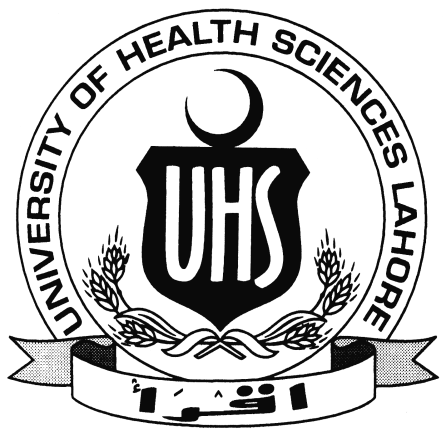 ForM.Phil BiochemistryUNIVERSITY OF  SCIENCES, LAHORELEGAL REQUIREMENTS FINANCIAL STATUS AND SUSTAINABILITY COMMON FACILITIES“INFRASTRUCTURE” BASIC REQUIREMENTS FOR M.Phil BIOCHEMISTRY PROGRAMMEADMINISTRATIVE STAFF – ESSENTIALTEACHING STAFF – FACULTY*According to HEC there should be at least 2 relevant full time Ph.D. Faculty members in a department to launch the M.Phil programme.PART IIIEQUIPMENTRecommended Books Sr. #PARAMETER REQUIRED ACTUAL / OBSERVED  1Ownership Institution can vest ini.       a body corporate registered under the relevant laws of companies ordinance / societies / trust.ii. 	Federal/ Provincial or Local GovernmentA  seeking affiliation for Medical/ Dental/Allied Health sciences coursesiv. 	An autonomous body promoted by Federal/provincial/local government by or under a statute for the purpose of nursing education;v. 	A public or private charitable trust registered under the related act.2Teaching Hospital Independent or Hospital based Radiology having workload of minimum 1000 laboratory tests per day as a total including different departments, chemistry, hematology, immunology, microbiology, histopathology and molecular biology.3Area of Premises Minimum 1 acre5Ownership / Possession of Land Ownership / Lease of 33 years S #PARAMETER REQUIRED ACTUAL / OBSERVED  1Working Capital Min. Rupees 2.5 Million (For Private Institution)S #PARAMETER REQUIRED SPECIFICATION/CAPACITYACTUAL / OBSERVED           1Officesa) Teaching Staffb) Administrative Staffa) 5 Minimumb) 2 Minimum2Seminar/meeting room125 Capacity3Refreshment/tea room120 Capacity4Library for PG Students1a) 20 Capacityb) Equipped with at least 3 computers with internet accessc) For two PG students at least one recommended biochemistry book d) Availability of E- books and indexed journals 5Biochemistry Laboratory1Optimum space for equipment and researchers with an area not less than 1000 sqft7Sample Collection/Patient AccessA tertiary hospital with minimum of daily 200 outdoor patients8Animal Research Facility/Laboratory1a) Animal House Rooms: 2 min with temperature and humidity monitor b) Office for Veterinary officerc) Designated space for house attendantd) Changing areae) Procedure room with proper OT lightf) 01 Colony breeding roomg) Cage washing areah) Feed preparation/storage roomi) Corridor to accommodate extra cage racksS.#Categories of staffReq No.Qualification and responsibilityActual / Observed 1Program director 1Faculty member(Professor, Associate Professor, Assistant Professor)2.Librarian1Graduate in library Science and Computer literate.B.Sc.3.Administrative officer /Computer technician/operator/typist1- Diploma in computer- Fluent in language4.BioStatistician1- M.Sc Biostatistics- Min two years experience6.Lab Attendant2F.Sc in Biological Sciences with 2 year experience7.Peon2- Matric8.Security guards1- Matric9.Cleaners1-	Designation Requirements/QualificationsAvailable Deficiency Names with QualificationsNo of Mphil supervisedNumber of Publications in last three years Professor or Associate Professor of BiochemistryMBBS with PhD, FCPS, MPhil, FRCPath, D(ABCC)  or equivalentAssistant Professor of BiochemistryMBBS with PhD, FCPS, MPhil, FRCPath, D(ABCC)  or equivalentSenior Demonstrator BiochemistryMBBS and having attended and passed the theory examination for MPhil (Biochemistry), pending defense of thesis.Laboratory ManagerMSc (MLT) or Graduate (4 years program) with 2 years’ experienceLaboratory Technologists (01)Graduate (4 years program)Computer EducationBachelor of Computer SciencesBiostatistics & Research MethodologyMSc (Biostatistics) or MPHBiochemistry (Equipment)Biochemistry (Equipment)Biochemistry (Equipment)Biochemistry (Equipment)Biochemistry (Equipment)SectionMin RequiredDeficiencyRemarks Working/Not workingSpectrophotometer (visible and UV Range)1Water  with stirrer, temperature control and display1Incubator1Analytical balance1pH Meter1Hot plate with magnetic stirrer1ELISA washer and reader automated with UPS1Refrigerator1Freezer (- 80°C) 1Manual/Automated adjustable pipette set   0.15ul-1000ul 2Tabletop Micro-centrifuge with speed upto 14000 rpm1Centrifuge for 50 ml tubes with speed upto 4000 rpm1PCR Machine with UPS1Agarose Gel electrophoresis with power supply1Glass pipettes (5 & 10ml)50 Pipette glass(Pyrex) graduated 10 m12 each Glass beakers (Pyrex) (10, 100,500,1000 ml) 5 each Glass cylinder (Pyrex) 100, 250, 500, 1000 ml graduated5 each Flask conical glass(Pyrex) 100,500, 1000 ml5 each Tips for pipettes (Blue, Yellow, White)~ 1000 eachIce box2Reagent Bottles (100, 500, 1000 ml)5 eachCryo Boxes10Eppendorf tubes~ 1000Screw cap tubes~ 1000Falcon tubes (15 & 50 ml)~ 500 eachBook nameAuthorBiochemistryBerg Harper’s BiochemistryRobert K. MurrayMarks Basic Medical Biochemistry Smith Collen Clinical Chemistry Michael l. Bishop BiochemistryDonald VoetClinical ChemistryCarl A BurtisLehninger Principles of BiochemistryDavid L NelsonCell and Molecular BiologyGerald KarpClinical Chemistry and Molecular Diagnostics Norbert W. Teitz Clinical Chemistry William J Marshal Biochemistry and Molecular BiologyEssential of nutrition and diet therapySue Rod Well WilianceBiochemistryPamela ChampMolecular Cell Biology Lodish